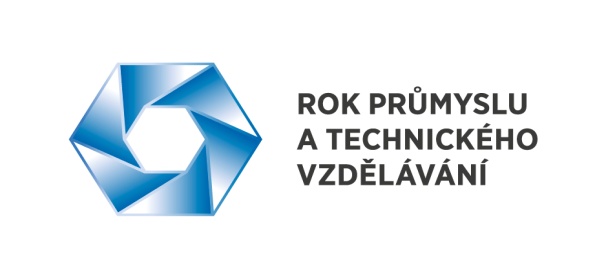 Tisková zprávaZveřejněno: 22. 5. 2015Svaz průmyslu a dopravy ČR slaví 25. května 25 letTři stovky průmyslníků, politiků a dalších významných hostů zamíří v pondělí 25. května na Pražský hrad do Rudolfovy galerie na slavnostní setkání u příležitosti 25 let založení Svazu průmyslu a dopravy ČR. Nyní nejvlivnější svaz zaměstnavatelů v České republice sdružující 27 odvětvových svazů a celkem 10,5 tisíce firem, které zaměstnávají 850 tisíc pracovníků, vznikl na valné hromadě v Ostravě v květnu 1990. Založili ho zástupci 153 průmyslových firem a organizací. Od té doby se SP ČR stal rozhodujícím zástupcem zaměstnavatelů při ovlivňování legislativy – je oficiálním připomínkovým místem a za čtvrt století připomínkoval na 2500 zákonů a novel. Je také klíčovým hráčem v rámci tripartity. „Jsme nejvýznamnějším svazem ve vazbě podnikatelská sféra – vláda – odbory,“ uvedl prezident Svazu průmyslu a dopravy ČR Jaroslav Hanák. „Svaz průmyslu a dopravy ČR je důležitým partnerem vlády při společném vedení sociálního dialogu,“ uvedl předseda vlády Bohuslav Sobotka.Činnost SP ČR zahrnuje řadu oblastí včetně organizování podnikatelských misí do zahraniční. „Oceňuji úspěšnou spolupráci, kterou se nám podařilo navázat nejen v rámci mých četných cest do zahraničí, ale i v rámci dění na poli domácím. A to je nesmírně cenné,“ uvedl prezident ČR Miloš Zeman.Slavnostního setkání se zúčastní bývalí prezidenti a generální ředitelé SP ČR, generální ředitelé významných tuzemských firem jako je ČEZ, Škoda Auto, Vítkovice, Třinecké železárny, OKD, IBM, Linet, Siemens, Brano Group a řada dalších i zástupci členských svazů a asociací, bank, významných institucí či výzkumných organizací. Mezi politiky se na Hradě objeví předseda vlády Bohuslav Sobotka, místopředseda vlády a ministr financí Andrej Babiš, ministr průmyslu a obchodu Jan Mládek, ministr dopravy Dan Ťok, ministryně práce a sociálních věcí Michaela Marksová, předseda Senátu Milan Štěch a několik náměstků ministrů.Slavnostní setkání, které začíná v 17 hodin, je pojato jako interní záležitost bez účasti novinářů. Hosté začnou přicházet na Hrad od 16 hodin. Kontakt pro média:Milan MostýnŘeditel sekce komunikace a tiskový mluvčí Mobil. 739 452 816